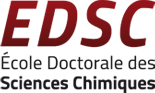 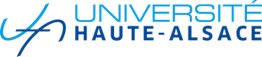 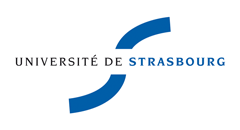 ECOLE DOCTORALE DES SCIENCES CHIMIQUESATTESTATION D’AUDITION POUR UNE CANDIDATURE EN DOCTORATCette attestation sera jointe au dossier de candidatureCandidat(e) (NOM et Prénom) : ………………………………………………………………………………...Titre de la thèse : …………………………………………………………………………….....................………………….........................................................................................................................................Nom du directeur de thèse : ……………………………………………………………………………………Nom du co-directeur (éventuel) : ………………………………………………………………………………..Laboratoire : ………………………………………………………………………………………………………L’entretien s’est déroulé en PRESENTIEL ou en VISIOCONFERENCE (rayer la mention inutile)Date et durée : ……………………………………………………………………………………………….……Remarques éventuelles du directeur de thèse et du  co-directeur (éventuel) : ……………………………………………………………………………………………………………………………………………………………………………………………………………………………………………….……………………………………………………………………………………………………………………….Je soussigné(e)s, ………………………………………….. et ………………………………………….. attestons par la présente que le candidat ci-dessus possède les compétences scientifiques et linguistiques nécessaires pour travailler sur la thèse de doctorat proposée.A ……………………………, le ……………………………	